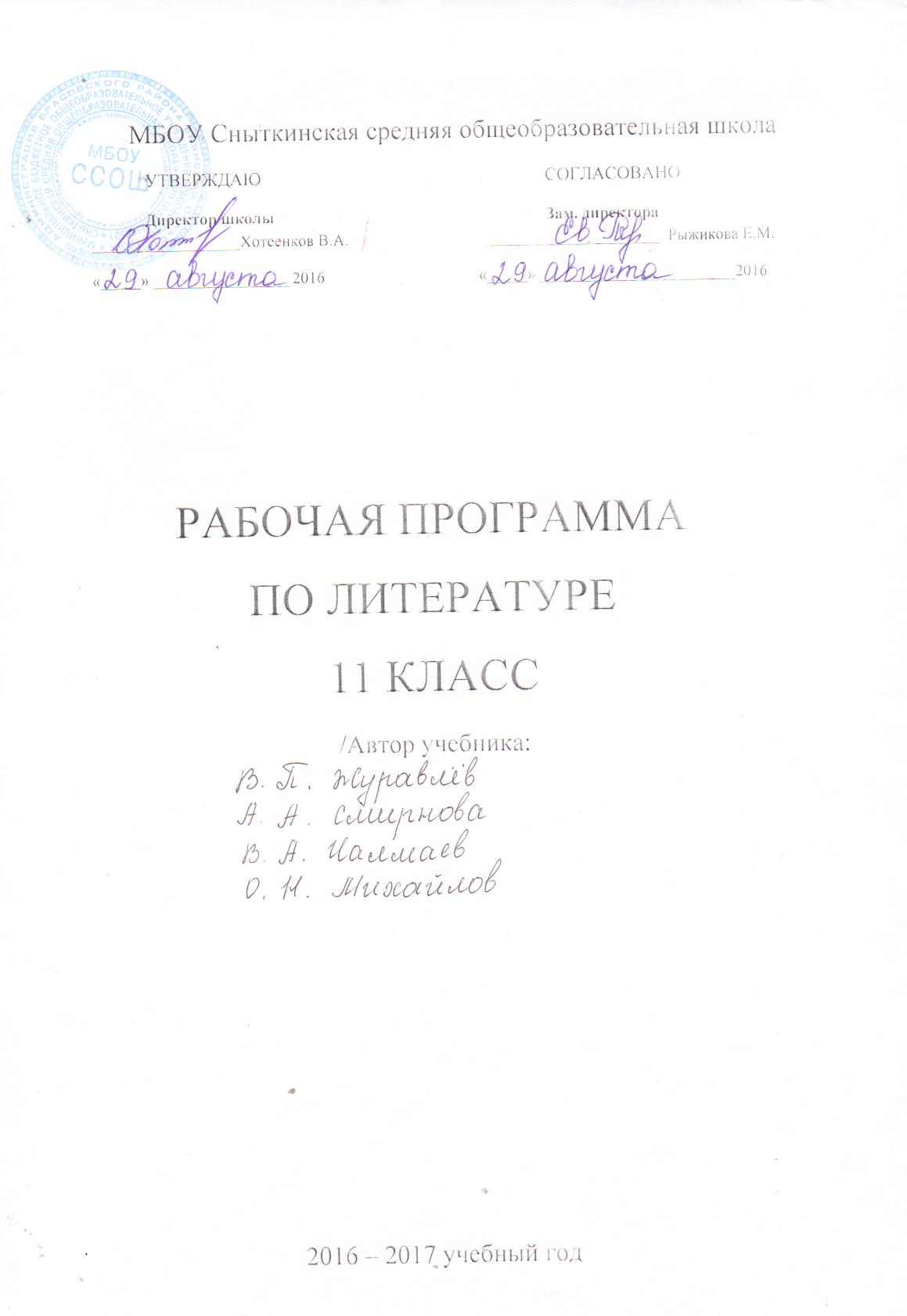 Рабочая учебная программапо  литературедля обучающихся  11  классаСоставлена на основе примерной программы курса «Программа общеобразовательных учреждений. Литература. 5-11 классы (базовый уровень) под редакцией В.Я.Коровиной» Пояснительная запискаРабочая программа по литературе предназначена для использования в 11 классе общеобразовательной школы (базовый уровень).	Учебный предмет «Литература» – одна из важнейших частей образовательной области «Филология». Взаимосвязь литературы и русского языка обусловлена традициями школьного образования и глубинной связью коммуникативной и эстетической функции слова. Искусство слова раскрывает все богатство национального языка, что требует внимания к языку в его художественной функции, а освоение русского языка невозможно без постоянного обращения к художественным произведениям. Освоение литературы как учебного предмета - важнейшее условие речевой и лингвистической грамотности учащегося. Литературное образование способствует формированию его речевой культуры. Литература как один из ведущих гуманитарных учебных предметов в российской школе предоставляет огромные возможности для формирования духовно богатой, разносторонне развитой личности, в жизни которой особое значение имеют культурные традиции, подлинные нравственные и эстетические ценности, нашедшие отражение, в частности, в лучших произведениях отечественной и мировой литературы. Приобщение к гуманистическим ценностям культуры и развитие творческих способностей — необходимые условия становления человека эмоционально богатого и интеллектуально развитого, способного конструктивно и вместе с тем критически относиться к себе и к окружающему миру.	В  11 классе обобщаются сведения об основных тенденциях в развитии русской литературы, доминантах литературного процесса (реализме, модернизме), о роли традиций и новаторства в литературе, особое внимание уделяется интертекстуальным связям литературного произведения. На завершающем этапе литературного образования изучается русская литература XX века, анализируются художественные открытия самых значительных ее представителей: А. А. Блока, И. А. Бунина, М. Горького, А. А. Ахматовой, В. В. Маяковского, С. А. Есенина, М. И. Цветаевой, Б. Л. Пастернака, М. А. Булгакова, А. П. Платонова, М. А. Шолохова, А. Т. Твардовского, В. М. Шукшина, И. А. Бродского. Кроме того, учащиеся знакомятся (преимущественно обзорно) с произведениями других писателей, в том числе и с современной литературой. Особое значение при этом приобретает повторение и обобщение изученного, установление преемственных связей в развитии литературы, анализ «вечных» тем и «вечных» образов, обращение к гуманистической традиции русской литературы, а также индивидуализация учебных заданий, содержания и форм текущего контроля с учетом профиля обучения и избранной будущим выпускником сферы деятельности. Основные виды деятельности — сочинения литературоведческого и публицистического характера, посвященные разным аспектам анализа идейно-эмоционального содержания и художественной формы, актуальности литературного произведения, с использованием литературно-критических статей, рефераты и исследовательские проекты, рецензии на литературные произведения, их научные и художественные интерпретации, а также на литературно-критические статьи.Помимо традиционных (монографических) тем, составляющих ядро программы и реализующих задачи изучения литературы на базовом  уровне, для каждого класса выделены специальные уроки-обзоры. Эти уроки предоставляют учителю и учащимся свободу выбора произведений для чтения и анализа, предполагают знакомство школьников с произведениями определенного жанра, сходными по тематике, проблематике, образной системе, времени создания и т. д. Особенно важна роль таких уроков в старших классах. Если в основной школе уроки-обзоры направлены прежде всего на расширение круга чтения школьников, их знакомство с памятниками мировой и отечественной литературы, то в старших классах цель этих уроков — систематизировать представления учащихся о литературном процессе. Для уроков-обзоров отбирались, как правило, небольшие по объему произведения, способные вызвать у школьников интерес близкой им тематикой, острыми проблемами, динамичным сюжетом, необычной художественной формой. Обращение к таким произведениям поможет осуществлять углубленный филологический анализ помещенных в программе художественных текстов, в том числе исследовать интертекстуальные связи произведения, проводить сопоставительный анализ произведений на завершающем этапе литературного образования.Особое место в учебном курсе отводится урокам-практикумам, включенным в программу в системной последовательности и посвященным освоению и закреплению наиболее важных читательских умений и навыков: выразительного чтения как способа интерпретации художественного текста, филологического анализа литературного произведения (целостного и в заданном аспекте), построения самостоятельных устных и письменных высказываний, работы со справочной и критической литературой, применения полученных знаний и умений в различных сферах деятельности и ситуациях общения. Указанные уроки обладают относительной самостоятельностью, не связаны жестко с изучением конкретных литературных произведений, поэтому привлекаемый для них материал может варьироваться. Предлагаемая программа создана на основе федерального компонента государственного стандарта среднего (полного) общего образования  и авторской программы по литературе  для V-XI  классов общеобразовательных учреждений (автор-составитель: Коровина В.Я.) В программе реализуется деятельностный подход, предполагающий овладение конкретными умениями и навыками, связанными с чтением, анализом и интерпретацией художественного текста, а также практическое их использование в процессе создания собственных устных и письменных речевых высказываний, исследовательских и творческих работ, в учебной деятельности и в различных сферах коммуникации и ситуациях общения. При этом сохраняется достаточно традиционный перечень литературных произведений, без изучения которых невозможно приобщение школьников к подлинным ценностям отечественной и зарубежной литературы, духовному опыту русского народа, нашедшему отражение в фольклоре и русской классической литературе как художественном явлении, вписанном в историю мировой культуры и обладающем несомненной национальной самобытностью.Основная цель предлагаемого курса литературы — постижение учащимися вершинных произведений отечественной и мировой литературы, т. е. их чтение и анализ, основанный на понимании образной природы искусства слова, опирающийся на принципы единства художественной формы и содержания, связи искусства с жизнью, историзма; поэтапное, последовательное формирование у учащихся комплекса читательских умений и навыков филологического анализа, учитывающего уровень развития современного отечественного и зарубежного литературоведения, но при этом соответствующего возрастным особенностям школьников и задачам средней общеобразовательной школы.На каждом этапе школьного курса литературы, помимо круга детально и разносторонне изучаемых литературных произведений, определяется также перечень основных видов деятельности, связанных с чтением, анализом и интерпретацией художественного текста, развитием устной и письменной речи учащихся, и необходимых теоретико-литературных и эстетических категорий и понятий. В центре внимания при этом оказывается не столько овладение учащимися современным филологическим метаязыком (что, безусловно, может быть полезным для старшеклассников, уже избравших для себя гуманитарную сферу деятельности), сколько выработка умений и навыков практического анализа литературного произведения и их использование в разных сферах деятельности.Отбор литературного материала и определение приемов работы с ним осуществлялись в соответствии с требованиями нормативных документов, направляющих и регламентирующих деятельность учителя, а также с учетом возрастных особенностей и читательских предпочтений учащихся. Особо важной задачей изучения литературы авторы программы считают формирование у учащихся устойчивого интереса и мотивации не только к чтению и непосредственному восприятию литературных произведений (задача сама по себе весьма актуальная в настоящее время), но и к постижению их художественной специфики на основе филологического анализа (целостного или в заданном аспекте), а также к высказыванию собственных оценок и суждений по поводу прочитанного, представлению интерпретации литературного произведения. Одним из непременных условий успешного осуществления самых разнообразных видов учебной деятельности является осознание учащимися осваиваемых ими на уроках литературы знаний и умений как личностно и общественно значимых и практически применимых в повседневной жизни.Структура курса литературы определяется его целями и задачами, а также логикой освоения литературного материала и последовательностью формирования читательских умений и навыков анализа литературного произведения. Программа рассчитана на 136 часа.2. Цели изучения курсаФормы контроля:  устные сообщения, зачёты, контрольные работы, тестирование, сочинения разнообразных жанров, анализ текстаТехнологии, методики:уровневая дифференциация;проблемное обучение;информационно-коммуникационные технологии;модульное обучение;здоровьесберегающие технологии;коллективный способ обучения  (работа в парах  постоянного   и  сменного состава)Требования к уровню подготовки учащихсяВ результате изучения литературы ученик должен знать:содержание литературных произведений, подлежащих обязательному изучению;наизусть стихотворные тексты и фрагменты прозаических текстов, подлежащих обязательному изучению (по выбору);основные факты жизненного и творческого пути писателей-классиков;историко-культурный контекст изучаемых произведений;основные теоретико-литературные понятия;уметь:работать с книгой (находить нужную информацию, выделять главное, сравнивать фрагменты, составлять тезисы и план прочитанного, выделяя смысловые части);определять принадлежность художественного произведения к одному из литературных родов и жанров;выявлять авторскую позицию; выражать свое отношение к прочитанному;сопоставлять литературные произведения;выделять и формулировать тему, идею, проблематику изученного произведения; характеризовать героев, сопоставлять героев одного или нескольких произведений;характеризовать особенности сюжета, композиции, роль изобразительно-выразительных средств;выразительно читать произведения (или фрагменты), в том числе выученные наизусть, соблюдая нормы литературного произношения;владеть различными видами пересказа;строить устные и письменные высказывания в связи с изученным произведением;участвовать в диалоге по прочитанным произведениям, понимать чужую точку зрения и аргументированно отстаивать свою;писать изложения с элементами сочинения, отзывы о самостоятельно прочитанных произведениях, сочинения.Виды контроля:- промежуточный: пересказ (подробный, сжатый, выборочный, художественный, с изменением лица), выразительное чтение, в том числе и наизусть.Развернутый ответ на вопрос, викторина, анализ эпизода, анализ стихотворения, комментирование художественного текста, характеристика литературного героя, конспектирование (фрагментов критической статьи.Лекции учителя, статьи учебника), сочинение на литературную тему, сообщение на литературную и историко-литературную темы, презентации проектов- итоговый: анализ стихотворения, развернутый ответ на проблемный вопрос, литературный ринг, выполнение заданий в тестовой форме. Перечень учебно-методического обеспеченияПрограмма по литературе 5-11 класс (базовый уровень) В. Я. Коровиной, В. П. Журавлёва, В. И. Коровина, И. С. Збарского, В. П. Полухиной. М. «Просвещение». 2010Дополнительная литератураАгеносов В.В.  Русская литература 20 века. Методическое пособие   М. «Дрофа», 2007Егорова Н.В. Универсальные поурочные разработки по литературе. 11 класс.II полугодие.- М.: ВАКО, 2009Егорова Н.В., Золотарева И.В. Поурочные разработки по литературе XX века. 11 класс. I полугодие- М.: ВАКО, 2009Миронова Н.А. Тесты по литературе: к учебнику «Русская литература XX века. В 2-х ч.11 кл.».- М.: Экзамен, 2010Оглоблина Н.Н. Тесты по литературе. 5-11кл.-М.:АЧертов В.ф. Литература 11 класс (Тесты, вопросы, задания  по русской  литературе20 века).  М. «Просвещение», 2009Я иду  на  урок  литературы,11 класс  М. «Первое сентября»,2002                                                                            Преподавание  литературы в 11 классе. Книга  для  учителя  М. 2001                                         .Контрольные  и  проверочные  работы  по  литературе  9-11 классов                                                Поэзия  серебряного века  М. «Дрофа», 1997 Русская  литература 20 века. Учебное  пособие  для поступающих  в вузы  М. уч.-науч. Центр «Московский лицей»,1995КомпетенцииОбщеучебные• поиск и выделение значимых функциональных связей и отношений между частями целого, выделение характерных причинно-следственных связей;• сравнение, сопоставление, классификация;• самостоятельное выполнение различных творческих работ;• способность устно и письменно передавать содержание текста в сжатом или развернутом виде;• осознанное беглое чтение, проведение информационно-смыслового анализа текста, использование различных видов чтения (ознакомительное, просмотровое, поисковое и др.);• владение монологической и диалогической речью, умение перефразировать мысль, выбор и использование выразительных средств языка и знаковых систем (текст, таблица, схема, аудиовизуальный ряд и др.) в соответствии с коммуникативной задачей;• составление плана, тезисов, конспекта;• подбор аргументов, формулирование выводов, отражение в устной или письменной форме результатов своей деятельности;• использование для решения познавательных и коммуникативных задач различных источников информации, включая энциклопедии, словари, Интернет-ресурсы и др. базы данных;• самостоятельная организация учебной деятельности, владение навыками контроля и оценки своей деятельности, осознанное определение сферы своих интересов и возможностей.Предметно-ориентированные• воспитание духовно развитой личности, готовой к самопознанию и самосовершенствованию, способной к созидательной деятельности в современном мире; формирование гуманистического мировоззрения, национального самосознания, гражданской позиции, чувства патриотизма, любви и уважения к литературе и ценностям отечественной культуры;• развитие представлений о специфике литературы в ряду других искусств; культуры читательского восприятия художественного текста, понимания авторской позиции, исторической и эстетической обусловленности литературного процесса; образного и аналитического мышления, эстетических и творческих способностей учащихся, читательских интересов, художественного вкуса; устной и письменной речи учащихся;• освоение текстов художественных произведений в единстве содержания и формы, основных историко-литературных сведений и теоретико-литературных понятий; формирование общего представления об историко-литературном процессе;• совершенствование умений анализа и интерпретации литературного произведения как художественного целого в его историко-литературной обусловленности с использованием теоретико-литературных знаний; написания сочинений различных типов; поиска, систематизации и использования необходимой информации, в том числе в сети Интернета.Традиционные формы уроковНестандартные формы уроковНестандартные формы уроковЭмоционально-образныеУроки истолкования  (не эмоционально-образные)БеседаКомпозицияИсследованиеКомбинированный урокСпектакльУрок с использованием компьютерных технологийКомментированное чтениеУрок-судПрактикумЛекцияСеминарСмотр знанийЧитательская конференцияАнализ эпизодаДиспут (в методике испол. давно)Сочинение№ урока         Раздел, тема урокаКол-во часовДатаПо плануФакт.Факт.I полугодиеI полугодиеI полугодиеI полугодиеI полугодиеI полугодиеВведение (2 часа)1-2Русская литература  в контексте мировой культуры 20 столетия. Литература и глобальные исторические потрясения в судьбе России в 20 веке. Три основных направления, в русле которых протекало развитие рус.лит-ры. Основные темы и проблемы.       2Литература начала XX века (39 часов)Литература начала XX века (39 часов)Литература начала XX века (39 часов)Литература начала XX века (39 часов)Литература начала XX века (39 часов)Литература начала XX века (39 часов)3Развитие художественных и идейно-нравственных традицийрусской классической литературы. Своеобразие реализма.  Многообразие литературных направлений, стилей, школ, групп. 1Писатели-реалисты  начала XX века 4И.А.Бунин. Жизнь и творчество. Стихотворения«Крещенская ночь», «Собака», «Одиночество» и др. Лиризм пейзажной поэзии. Философичность и лаконизм поэтической мысли.15-6И.А.Бунин. «Господин из Сан-Франциско». Обращение писателя к социально-философским обобщениям. Поэтика рассказа. 27-8Тема любви в рассказах Бунина «Чистый понедельник», «Лёгкое дыхание». Поэтичность женских образов. Своеобразие лирического повествования в прозе писателя29Рассказы Бунина о любви из сборника «Темные аллеи». Психологизм бунинской прозы.110А.И.Куприн. Жизнь и творчество. Проблема самопознания личности в повести «Поединок». Автобиографический и гуманистический характер повести.111А.И.Куприн.Жизнь и творчество. Изображение мира природы и человека в повести «Олеся». Мечты Олеси и реальная жизнь деревни и её обитателей.112-13Проблематика и поэтика рассказа «Гранатовый  браслет». Любовь как высшая ценность мира в рассказе.р/р Подготовка к сочинению  по произведениям Куприна и Бунина.2.14М.Горький. Жизнь и творчество. Ранние романтические рассказы. Проблема героя в рассказах Горького.115«Старуха Изергиль». Особенности композиции рассказа. Смысл противопоставления Данко и Ларры.16«На дне» как социально-философская драма.  Смысл названия произведения. Атмосфера духовного разобщения людей..117Проблема мнимого и реального преодоления унизительного положения, иллюзий и активной мысли, сна и пробуждения души.118Три правды в пьесе «На дне» и их трагическое столкновение. Новаторство Горького-драматурга.Сценическая судьба пьесы.119-20Р.р. Сочинение по творчеству М. Горького.221Роман «Мать». Смысл духовного преображения человека. (обзор)1Серебряный век русской поэзии Символизм.22Влияние западноевропейской философии и поэзии на творчество русских символистов.  Истоки русского символизма. «Старшие символисты», «младосимволисты»123В.Я.Брюсов. Слово опоэте.Брюсов  как основоположник русского символизма. Проблематика и стиль его произведений.124Стихотворения «Творчество», «Юному поэту», «Каменщик», «Грядущие гунны». Сквозные темы поэзии Брюсова – урбанизм, история ,смена культур, мотивы научной поэзии. 25К.Д.Бальмонт.Слово о поэте. Шумный успех его ранних книг: «Булем как солнце», «Только любовь», «Семицветик». Цветопись и звукопись поэзии Бальмонта. Интерес к древнеславянскому фольклору («Злые чары», «Жар-птица»). Тема России в эмигрантской лирике Бальмонта.Поэзия как выразительница «говора стихий»126Интерес к древнеславянскому фольклору («Злые чары», «Жар-птица»). Тема России в эмигрантской лирике Бальмонта.Поэзия как выразительница «говора стихий»27Андрей Белый(Б.Н.Бугаев). Слово о поэте. Влияние философии ВЛ.Соловьёва на мировоззрение поэта. Ликующее мироощущение (сборник «Золото в лазури»). Сборники «Пепел», «Урна»1Акмеизм28Западноевропейские и отечественные истоки акмеизма. Статья Гумилёва «Наследие символизма и акмеизм». Обзор раннего творчества Н. Гумилёва, С.Городецкого, А.Ахматовой, О.Мандельштама,М.Кузмина.129Н.С,Гумилев. Слово о поэте. Трагическая судьба поэта после революции. Проблематика и поэтика лирики. «Жираф», «Озеро Чад», «Старый Конквистадор» и др. Романтический герой лирики Гумилёва. Яркость, праздничность восприятия мира.130Цикл «Капитаны», «Волшебная скрипка», «Заблудившийся трамвай».Активность, действенность позиции героя, неприятие серости, обыденности существования. Влияние поэтических образов и ритмов Гумилёва на русскую поэзию XX века.Футуризм31Футуризм как литературное направление.  Манифесты футуризма. Отрицание лит-х традиций. Группы футуристов: эгофутуристы, кубофутуристы, «Центрифуга».132И.Северянин.Слово о поэте. Стих-я из сборников «Громокипящий кубок», «Ананасы в шампанском», «Романтические розы», «Медальоны». Поиск новых поэтических форм в лирике.33А.А.Блок. Жизнь и творчество. Литературные и философские пристрастия юного поэта. Блок и символизм. 134Темы и образы ранней лирики Блока. «Стихи о Прекрасной Даме».35Образы «страшного мира» в лирике Блока.«Незнакомка», «Ночь, улица, фонарь, аптека…», «В ресторане» и др.136Тема Родины в лирике Блока. «Россия», «Река раскинулась…», «На железной дороге».137 Исторический путь России в цикле «На поле Куликовом». Поэт и революция.138Поэма «Двенадцать». История создания. Многоплановость, сложность  художественного мира поэмы. Авторская позиция и способы её выражения. Полемика вокруг поэмы1Новокрестьянская поэзия (Обзор)39=40Художественные и идейно-нравственные аспекты новокрестьянской поэзии. Н.А.Клюев. Жизнь и творчество. «Рождество», «Вы обещали нам сады», «Я посвящённый от народа». Полемика новокрестьянских поэтов с пролетарской поэзией.         141С.А.Есенин. Жизнь и творчество. Есенин и имажинизм. Ранняя лирика.«Гой ты, Русь моя родная!..», «Письмо матери»        142Тема России в лирике Есенина.  «Я покинул родимый дом», «Русь Советская», «Спит ковыль. Равнина дорогая…», «Возвращение на родину» и др.          143Любовная тема в лирике Есенина. «Не бродить, не мять в кустах багряных..», «Собаке Качалова», «Шагане ты моя, Шагане»       144Тема быстротечности человеческого бытия. Трагизм восприятия гибели русской деревни. «Не жалею…», «Мы теперь…», «Сорокоуст».      1.45Поэтика есенинского цикла «Персидские мотивы».       146«Анна Снегина».Лирическое и эпическое в поэме. Своеобразие композиции, системы образов.1.47-48р/р Сочинение по творчеству Блока и Есенина      2Литература 20-ых годов XX века (12 часов)Литература 20-ых годов XX века (12 часов)Литература 20-ых годов XX века (12 часов)Литература 20-ых годов XX века (12 часов)Литература 20-ых годов XX века (12 часов)Литература 20-ых годов XX века (12 часов)49Литературный процесс 20-х годов 20 века. Литературные объединения      150Обзор русской литературы 20-х годов. Тема России и революции: трагическое осмысление темы в творчестве поэтов старшего поколения ( З.Гиппиус, В.Ходасевич, Д.Мережковский и др.)      151Обзор русской литературы 20-х годов. Тема революции и Гражданской войны в прозе 20-х годов. Бабель «Конармия», Фадеев «Разгром»       152Поэзия 20-х годов. Поиски поэтического языка новой эпохи. В.Хлебников..       1         54В.В.Маяковский. Жизнь и творчество. Художественный мир ранней лирики поэта. «Скрипка и немножко нервно», «А вы могли бы?», «Послушайте!» и др.155Маяковский и футуризм. Поэтическое новаторство Маяковского ( ритм, рифма, неологизм, гиперболичность, пластика образов. Дерзкая метафоричность, необычность строфики, графики стиха)156 Пафос революционного переустройства мира. Космическая масштабность образов. Поэма «Облако в штанах». Проблематика и поэтика157Своеобразие любовной лирики Маяковского. «Письмо товарищу Кострову из Парижа о сущности любви», «Письмо Татьяне Яковлевой», «Лиличка» и др.    1.58Тема поэта и поэзии. «Разговор с фининспектором о поэзии», «Юбилейное», «Сергею Есенину» и др.    159Сатирический пафос лирики. «Прозаседавшиеся» и др.р/р Подготовка к домашнему сочинению по творчеству Маяковского    1.Литература 30-х годов XX века (Обзор)(32 часа)Литература 30-х годов XX века (Обзор)(32 часа)Литература 30-х годов XX века (Обзор)(32 часа)Литература 30-х годов XX века (Обзор)(32 часа)Литература 30-х годов XX века (Обзор)(32 часа)Литература 30-х годов XX века (Обзор)(32 часа)60Литература 30-х гг. Обзор. Сложность творческих поисков и писательских судеб в 30-е годы. Судьба человека и его призвание в поэзии 30-х г.     1     61Новая волна поэтов: лирика Б.Корнилова,М.Исаковского,А.Прокофьева,Я.Смелякова, М. Светлова и др.     162Тема русской истории в литературе 30-х годов. Поэмы Д.Кедрина, К Симонова, Л.Мартынова. Ю.Тынянов «Смерть Вазир-Мухтара».     1                63-64А.Н.Толстой «Пётр Первый». Проблематика и художественное своеобразие романа. Тема преобразования России.     265Утверждение пафоса и драматизма революционных испытаний в творчестве М. Шолохова, Н. Островского, В.Луговского.     166М. А.Булгаков. Жизнь и творчество. Булгаков и театр.История создания романа «Белая гвардия». Своеобразие жанра и композиции      1..67 «Белая гвардия». Система образов. Проблема выбора нравственной и гражданской позиции в эпоху смуты. (обзор).     168«Мастер и Маргарита».История создания и публикации романа. Своеобразие жанра и композиции. Роль эпиграфа     169Многоплановость, разноуровневость  повествования. Сочетание реальности и фантастики. Сатира  в романе.     170«Мастер и Маргарита» - апология творчества и идеальной любви в атмосфере отчаяния и мрака.    171-72р/р Сочинение по творчеству М.Булгакова  2II полугодиеII полугодиеII полугодиеII полугодиеII полугодиеII полугодие73А.П.Платонов. Жизнь и творчество. Повесть «Котлован». Философская многозначность названия повести. 174Тип платоновского героя – мечтателя и правдоискателя. Возвеличение страдания, аскетичного бытия, благородство детей.175Утопические идеи «общей жизни» как основа сюжета повести. Необычность языка и стиля Платонова. Связь его творчества с традициями русской сатиры.176А. А. Ахматова. Жизнь и творчество. Основные темы лирики. Искренность интонаций и глубокий психологизм ахматовской лирики.177Любовь как возвышенное и прекрасное, всепоглощающее чувство в поэзии Ахматовой. Процесс художественного творчества как тема ахматовской поэзии. «Песня последней встречи», «Сжала руки под тёмной вуалью» и др.178Судьба России и судьба поэта в лирике Ахматовой. «Мне голос был. Он звал утешно…», «Родная земля», «Приморский сонет» и др.179А. А. Ахматова. Поэма «Реквием». Особенности жанра и композиции. Трагедия народа и поэта.Тема исторической памяти и суда времени   180-81О. Э. Мандельштам. Жизнь и творчество. Культурологические истоки творчества поэта. Философичность поэзии.   282-83М. И. Цветаева. Жизнь и творчество.  Основные темы творчества. Своеобразие поэтического стиля. «Моим стихам, написанных так рано…», «Стихи к Блоку», «Кто создан из камня, кто создан из глины» и др.284Тема Родины в творчестве Цветаевой. Традиции Цветаевой в русской поэзии 20 в.185М. А. Шолохов. Жизнь и творчество. «Тихий Дон» -роман-эпопея о всенародной трагедии. История создания. Широта повествования.1.. 86 Герои эпопеи. Система образов романа. Семейная тема в романе.2 87Гражданская война на Дону. Трагедия народа и судьба  Григория Мелехова. Проблема гуманизма2  88Женские судьбы в романе «Тихий Дон». Шолохов – мастер психологического портрета.1  89Традиции Л.Толстого в прозе Шолохова.Мастерство Шолохова в романе «Тихий Дон».1.. 90-91Р.р. Сочинение по творчеству Шолохова.1Литература периода Великой Отечественной войны (Обзор) (3 ч .)Литература периода Великой Отечественной войны (Обзор) (3 ч .)Литература периода Великой Отечественной войны (Обзор) (3 ч .)Литература периода Великой Отечественной войны (Обзор) (3 ч .)Литература периода Великой Отечественной войны (Обзор) (3 ч .)Литература периода Великой Отечественной войны (Обзор) (3 ч .)92Поэзия как самый оперативный жанр. Лирика А.Прокофьева, М.Исаковского,А. суркова, О. Бергольцидр.1.93 Человек на войне, правда о нём. Жестокие реалии и романтика в описании войны. Очерки, рассказы, повести Шолохова, Паустовского, Гроссмана.194ДраматургияК.Симонова, Л.Леонова. Пьеса-сказка Е.Шварца «Дракон»1Литература 50-90-х годов (Обзор) (часов)Литература 50-90-х годов (Обзор) (часов)Литература 50-90-х годов (Обзор) (часов)Литература 50-90-х годов (Обзор) (часов)Литература 50-90-х годов (Обзор) (часов)Литература 50-90-х годов (Обзор) (часов)95Новое  осмысление  военной  темы  в  творчестве  В.Некрасова,  Ю. Бондарева, К.Воробьева,  В.Быкова,  М.Шолохова, В.Богомолова, Г. Бакланова, Б.Васильева.                       .196Новые темы, идеи, образы в поэзии периода «оттепели» (Б.Ахмадулина, Р. Рождественский, А. Вознесенский, Е.Евтушенко)197«Городская»  проза: Д.Гранин,В.Дудинцев, Ю.Трифонов. Нравственная проблематика и художественные особенности их произведений.198«Деревенская проза». Изображение жизни крестьянства; глубина и цельность духовного мира человека, кровно связанного с землёй, в произведениях С.Залыгина, Ф.Абрамова, В.Белова, В.Шукшина и др.199Драматургия. Нравственная проблематика пьес А.Володина, А.Арбузова, В.Розова, А.Вампилова.1100Литература Русского зарубежья. Возвращённые в отечественную литературу имена и произведения.(В.Набоков, М.Алданов,и др.)1101Авторская песня Её место в развитии литературного процесса и музыкальной культуры страны. Песенное творчество Б. Ш. Окуджавы.  В. Высоцкого, И. Талькова, Ю.Визбора и др.1102А.Твардовский. Жизнь и творчество.Лирика. Размышления о настоящем и будущем Родины.1103 Военная тема в лирике Твардовского. «В тот день, когда закончилась война…» и др.1104-105Б. Л. Пастернак. Жизнь и творчество. Лирика. Темы, проблематика. «Февраль. Достать чернил и плакать!..», «Определение поэзии», «Во всём мне хочется дойти до самой сути…2106Б. Л. Пастернак. Роман «Доктор Живаго». История создания и публикации романа. Жанровое своеобразие и композиция романа. Образ главного героя – Юрия Живаго.2107-108Б. Л. Пастернак. «Доктор Живаго». Тема интеллигенции и революции. Стихи Юрия Живаго   2      109-110А. Солженицын. Жизнь и творчество «Один день Ивана Денисовича».  Своеобразие раскрытия «лагерной» темы в повести. Образ Шухова.      2.111«Архипелаг ГУЛАГ» - летопись страданий.Тема трагической судьбы человека в тоталитарном государстве.       1112-113В. Т. Шаламов. Жизнь и творчество. «Колымские рассказы». Автобиографический характер прозы Шаламова.        2114 Н. М. Рубцов. Своеобразие художественного мира поэта. Основные темы и мотивы лирики Рубцова.«В горнице», «Русский огонёк» и др.      1.115-116В.П.Астафьев.Очерк жизни и творчества. «Царь – рыба». Взаимоотношения человека и природы.      2.117В. Г. Распутин.  Жизнь и творчество. Народ, его история, его земля в повести «Прощание с Матёрой».      1118В.Распутин.Тема «отцов и детей» в повести «Последний срок». « Живи и помни». Нравственное величие русской женщины, её самоотверженность. (обзор)1119И.Бродский. Широта проблемно-тематического диапазона поэзии Бродского.1120Б. Ш. Окуджава.  Слово о поэте. Память о войне в лирике поэта-фронтовика       1121Развитие романтических традиций в поэзии Б.Окуджавы. Особенности «бардовской» поэзии.1122Ю.В.Трифонов«Обмен». Осмысление вечных тем человеческого бытия на фоне и в условиях городского быта.      1.123-124А. В. Вампилов. Жизнь и творчество. Современная драматургия.Психологизм пьесы «Утиная охота».      2Из литературы народов России.  125Из литературы народов России.  Мустай Карим. Жизнь и творчество башкирского поэта, прозаика, драматурга. Лирика.      1Литература конца XX – начала XXI века (2 часа)Литература конца XX – начала XXI века (2 часа)Литература конца XX – начала XXI века (2 часа)Литература конца XX – начала XXI века (2 часа)Литература конца XX – начала XXI века (2 часа)Литература конца XX – начала XXI века (2 часа)126Обзор литературы последнего десятилетия. Основные тенденции. Постмодернизм.      1.Из зарубежной литературы (часов)Из зарубежной литературы (часов)Из зарубежной литературы (часов)Из зарубежной литературы (часов)Из зарубежной литературы (часов)Из зарубежной литературы (часов)127Джордж Бернард Шоу. «Дом, где разбиваются сердца»(обзор).Мастерство писателя в создании индивидуальных характеров      1128Джордж Бернард Шоу. «Пигмалион». Власть социальных предрассудков над сознанием людей. Парадокс как художественный приём.      1.129Томас Стернз Элиот. Слово о поэте. Тревога и растерянность человека на рубеже новой эры, начавшейся Первой мировой войной. Ирония автора. Пародийное использование мотивов из классической поэзии      1130Э.М.Хемингуэй. Рассказ о писателе с краткойхарактеристикой романов «И восходит солнце»«Прощай, оружие!».      1.131«Старик и море» как итог долгих нравственных исканий писателя.  Образ главного героя – старика Сантьяго. Единение человека и природы. Самообладание и сила духа героя повести.     1132Эрих Мария Ремарк.«Тритоварища»( обзорное изучение). Э.М.Ремарк как наиболее яркий представитель «потерянного поколения».      1.133Эрих Мария Ремарк. «Три товарища». Стремление героев романа найти  своё место в жизни, опираясь на гуманистические ценности. Своеобразие художественного стиля писателя       1134Контрольная работа по курсу литературы 11 кл.      1135-136 Резервные уроки      2